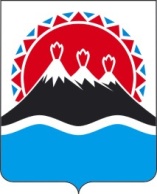 МИНИСТЕРСТВО СПЕЦИАЛЬНЫХ ПРОГРАММ И ПО ДЕЛАМ КАЗАЧЕСТВА КАМЧАТСКОГО КРАЯПРИКАЗ № 33-пг. Петропавловск-Камчатский		                              «19» марта 2019 годаВ целях уточнения состава комиссии по соблюдению требований к служебному поведению государственных гражданских служащих Камчатского края и урегулированию конфликта интересов в Министерстве специальных программ и по делам казачества Камчатского краяПРИКАЗЫВАЮ:Внести в приложение № 1 к приказу Министерства специальных программ и по делам казачества Камчатского края от 11.05.2011 № 71-п           «О комиссии по соблюдению требований к служебному поведению государственных гражданских служащих Камчатского края и урегулированию конфликта интересов в Министерстве специальных программ и по делам казачества Камчатского края» следующие  изменения:1) вывести из состава комиссии по соблюдению требований к служебному поведению государственных гражданских служащих Камчатского края и урегулированию конфликта интересов в Министерстве специальных программ и по делам казачества Камчатского края Турчанинова Андрея Юрьевича;2) ввести в состав состава комиссии по соблюдению требований к служебному поведению государственных гражданских служащих Камчатского края и урегулированию конфликта интересов в Министерстве специальных программ и по делам казачества Камчатского края:Заместитель Председателя Правительства Камчатского края - Министр                                                                 С.И. ХабаровСОГЛАСОВАНО:Исп.Максим Викторович Чернявский42-02-58Министерство специальных программ и по делам казачества Камчатского краяО внесении изменений в приложение    № 1 к приказу Министерства специальных программ и по делам казачества Камчатского края от 11.05.2011 № 71-п «О комиссии по соблюдению требований к служебному поведению государственных граждан-ских служащих Камчатского края и урегулированию конфликта интересов в Министерстве специальных программ и по делам казачества Камчатского края»Заколутина Алексея Викторовича-советника отдела по профилактике коррупционных и иных правонарушений Главного управления государственной службы Губернатора и Правительства Камчатского края                         (по согласованию).Главный специалист-эксперт Министерства специальных программ и по делам казачества Камчатского краяМ.В. Чернявский